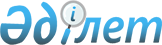 "Қазақстан Республикасының Үкіметі мен Тәжікстан Республикасының Үкіметі арасындағы тәжік-ауған шекарасына іргелес аудандарда қауіпсіздікті қамтамасыз етуде әскери-техникалық жәрдем көрсету туралы келісімді ратификациялау туралы" Қазақстан Республикасы Заңының жобасы туралыҚазақстан Республикасы Үкіметінің 2021 жылғы 9 қыркүйектегі № 623 қаулысы
      Қазақстан Республикасының Үкіметі ҚАУЛЫ ЕТЕДІ:
      "Қазақстан Республикасының Үкіметі мен Тәжікстан Республикасының Үкіметі арасындағы тәжік-ауған шекарасына іргелес аудандарда қауіпсіздікті қамтамасыз етуде әскери-техникалық жәрдем көрсету туралы келісімді ратификациялау туралы" Қазақстан Республикасы Заңының жобасы Қазақстан Республикасының Парламенті Мәжілісінің қарауына енгізілсін. ҚАЗАҚСТАН РЕСПУБЛИКАСЫНЫҢ ЗАҢЫ Қазақстан Республикасының Үкіметі мен Тәжікстан Республикасының Үкіметі арасындағы тәжік-ауған шекарасына іргелес аудандарда қауіпсіздікті қамтамасыз етуде әскери-техникалық жәрдем көрсету туралы келісімді ратификациялау туралы
      2021 жылғы 12 шілдеде Нұр-Сұлтанда жасалған Қазақстан Республикасының Үкіметі мен Тәжікстан Республикасының Үкіметі арасындағы тәжік-ауған шекарасына іргелес аудандарда қауіпсіздікті қамтамасыз етуде әскери-техникалық жәрдем көрсету туралы келісім ратификациялансын. 
					© 2012. Қазақстан Республикасы Әділет министрлігінің «Қазақстан Республикасының Заңнама және құқықтық ақпарат институты» ШЖҚ РМК
				
      Қазақстан Республикасының
Премьер-Министрі                                             

              А. Мамин
Жоба
      Қазақстан Республикасының
Президенті
